JEEEEE, petek pred počitnicami!!!! Hitro na delo SLOVENŠČINAPripravi berilo in pisanko. Šolsko ali domačo, kot želiš  Ne pozabi na peresnico. Odpri berilo na strani 114 in si najprej preberi kaj piše zgoraj: »Igram se vreme. V ponedeljek sem dež…« Zapis se konča s »Danes je sreda. Danes je veter«. No pri nas je danes petek, tako da po tednu polnem vetra, bodimo pa mi danes veter  Sedaj si boš prebral-a pesem avtorice Neže Maurer Danes sem veter. Pesem si  trikrat preberi, najprej enkrat tiho in potem glasno.Ti je bila pesem všeč? Zakaj? Zapri oči in si zamisli, da si veter? Kje vse se potepaš in kaj počneš? Mogoče komu nagajaš? Ali pa se s kom igraš? Sedaj vzemi pisanko. Prepiši vprašanja in nanje odgovori. Zapis v zvezek:                        N. Maurer: DANES SEM VETER                 24.4.2020Koliko kitic ima pesem?Koliko verzov ima vsaka kitica? Izpiši rimo iz prve kitice.Kaj je naredil veter z regratovimi lučkami?Kakšen je veter v pesmi? Kako to veš? Ilustriraj. Tako, pojdiva zdaj k MATEMATIKI.Najprej neobvezna naloga. To so težje naloge. Reši stran 109. Ja, res je, zadnja stran v tem delovnem zvezku. To pomeni, da po počitnicah potrebuješ 3.del. Zdaj pa naloga za vse. Vzemi karo zvezek in peresnico. Ne pozabi na ravnilo. Napiši VAJA in datum, ter prepiši in reši naloge. Zapis v zvezek:                                    VAJA                                                       24.4.2020Nariši petkotnik in označi oglišča.Nariši sedemkotnik in označi oglišča.Lik ima osemdeset oglišč in osemdeset stranic. To je ___________________ .Lik ima eno stranico manj kot štirikotnik. To je _________________ .Lik nima stranic in nima oglišč. To je ________________ .Telo ima 3 mejne ploskve, 2 robova in 0 oglišč. To je ____________________ . Telesi imata 6 mejnih ploskev, 12 robov in 8 oglišč. To sta _________in _________ .Iz števil 17, 72 in 89 sestavi 4 račune. __________________      ____________________________________      __________________ Izračunaj.6  4 + 7  5 = ________              45 : 9 + 9  7 = _______9  2 + 8  6 = ________              9 : 9  -  9  0 =   ______27 : 3 + 81 : 9 = ______              2  10 -  2  7 = _______8  8 - 4  7 = ________              6  9  -  3  5 = _______In še SPOZNAVNJE OKOLJA.Med počitnicami, natančneje 27.4.2020 praznujemo državni praznik DAN UPORA PROTI OKUPATORJU. Da boš lažje razumel-a kaj to pomeni in kaj praznujemo si oglej spodnja posnetka.https://www.youtube.com/watch?v=OTd9D2DYm-shttps://www.youtube.com/watch?v=BenxAUePQB4 Mesec maj začnemo s praznikom dela. To že veš, da je to 1. in 2. maj. Zakaj in kaj praznujemo si tudi oglej na spodnjih posnetkih,https://www.youtube.com/watch?v=qqg6-lt4IpM https://www.youtube.com/watch?v=dAMn6SmaD8sUpam, da sedaj lažje razumeš kaj praznujemo. Vzemi zvezek in napiši naslova, ter pod vsakim nariši kaj ti simbolizira oz.kaj ti pomeni. Pa še to – pred prvim majem pri nas prižigamo kresove in postavljamo mlaje. Zakaj si poglej na posnetku: https://www.youtube.com/watch?v=b6iJh3MuxIgZapis v zvezke:DAN UPORA PROTI OKUPATORJU 27.4.2020narišiPRAZNIK DELA  1. in 2. MAJnarišiŽal pa ni to vse kar te čaka danes pri spoznavanju okolja. Na hitro bomo ponovili še znanje o vremenu.O vremenu si veliko slišal-a že v 1. in 2. razredu. Za osvežitev spomina, si oglej poučno animirano oddajo, ki so jo starši dobili na elektronski naslov.Preberi si snov v učbeniku na straneh 38 in 39.Poskusi odgovoriti na vprašanja v razdelku RAZMISLI IN ODGOVORI. Odgovarjaj ustno.Izdelaj dežemer (ne nujno danes, da ne bo dela preveč), s pomočjo katerega boš med prvomajskimi počitnicami ugotavljal-a/opazoval-a količino padavin. Spodaj ti prilagam navodila za izdelavo. Izdelava dežemeraUPORABA IN OPAZOVANJEDežemer postavi na prosto (ne pod streho ali kap). Opazuj, koliko deževnice se vsak dan nabere v njem. Na ravnilu odčitaj gladino vode (šteti moraš mm – milimetre) in meritev vnesi v spodnjo tabelo tako, da pobarvaš stolpec. Opazovanje izvajaj en teden, po želji ga lahko tudi podaljšaš. Debelina vodne plasti, podana v milimetrih, ti bo povedala, koliko litrov padavin je padlo na kvadratni meter površine tal.Saj vem, težko! Nič hudega, če ne razumeš prav vsega. Pomembno je, da vneseš podatke v stolpčni prikaz in jih znaš iz njega tudi prebrati.V zvezek za spoznavanje okolja napiši naslov VREME (tudi datum) in prilepi spodnji prikaz. Ne pozabi ga izpolnjevati.Padavine v kraju _______________________________LEGENDA :    = 10mm padavin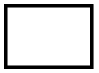 NO, pa si prišel oz. prišla do konca!!! SUPER!!!! Ker je petek, te čaka vikend naloga oz. tokrat počitniška naloga  Torej naloga je SPOČIJ SI, zjutraj dolgo spi, veliko, res veliko pomagaj staršem pri hišnih opravilih, po obrokih pospravi po mizi in ne pozabi vsak dan brati Lepo se imej, uživaj in veliko se smej!Ponovno se bereva po počitnicah!!!!učiteljica Jana Kaj potrebuješ?plastenka 0,5l ali 1l ali 1,5l (s čim bolj ravnim dnom in čim bolj enakim premerom po celotni višini – brez vdolbin/izboklin), škarje ali nož, dve gumijasti elastiki, ravniloKako izdelaš?Vzemi plastenko in ji odreži zgornji del tako, da dobiš lij. Pri tem boš zaradi varnosti moral-a prositi za pomoč nekoga od odraslih.Na spodnji del plastenke namesti ravnilo. Pri tem lahko uporabiš gumijasti elastiki. Pozoren-na bodi na to, da je izhodišče ravnila na dnu plastenke. Lij povezni čez spodnji del plastenke tako, da grlo plastenke postaviš navzdol (na ta način se upočasni izhlapevanje vode iz dežemera). Izdelal-a si dežemer.Fotografije izdelavekoličina padavin v mm1009080706050403020100količina padavin v mm1009080706050403020100količina padavin v mm1009080706050403020100količina padavin v mm1009080706050403020100količina padavin v mm1009080706050403020100količina padavin v mm1009080706050403020100količina padavin v mm1009080706050403020100količina padavin v mm1009080706050403020100količina padavin v mm1009080706050403020100količina padavin v mm1009080706050403020100količina padavin v mm10090807060504030201001234567891011121314dan merjenja dan merjenja dan merjenja dan merjenja dan merjenja dan merjenja dan merjenja dan merjenja dan merjenja dan merjenja dan merjenja dan merjenja dan merjenja dan merjenja 